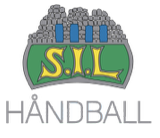 Foreldrekontakt i Storhamar håndball breddeStorhamar håndball bredde har en administrasjon med et fåtall ansatte som håndterer den daglige driften. Klubben er helt avhengig av frivillig innsats for at klubben skal fungerer. Du som foreldrekontakt er en viktig brikke i dette. Takk for at du stiller opp!  Som foreldrekontakt er du det viktigste bindeleddet mellom klubben, trenerne og foreldrene og det er din oppgave å sørge for at foreldrene mottar relevant informasjon og å sette opp dugnadsvakter som gir en rettferdig arbeidsdeling innad i laget og foreldregruppa. Hovedansvar for foreldrekontakter:Være bindeleddet mellom foreldre, trenere og klubb.Dugnadsoppsett ved hjemmekamper, hallverter i BPA og andre lagdugnaderOppdatere spillelister og kontaktinfo og videreformidle dette til administrasjonen Administrere lagkontoenArrangere sosiale arrangementer (miljøskapende tiltak) for spillere og foreldre.Hjelpe til å støtte gjennomføring av forskjellige arrangement for laget, blant annet kamper, turneringer og overnattingsturneringer.Koordinere bestillinger fra Hummel klubbkolleksjon via Freske FrasparkGjøre seg kjent med Sportslig plan og klubbens hjemmeside: www.storhamarhandball.noDugnaderNyttig informasjon om dugnader og ulike instrukser finner du på klubbens hjemmeside: https://www.storhamarhandball.no/dugnader/ og https://www.storhamarhandball.no/arrangement/instruks-dugnadsansvarlig/.  Storhamar Håndball har i hovedsak disse dugnadene:
Storhamar Cup arrangeres en helg i mai hvert år. Cupen er klubbens viktigste inntektskilde, og sikrer en sunn økonomi. I 2023 vil cupen være 19.-21.mai. Hver spiller/foresatt med barn fra 8/9 år stiller 15 timer dugnad gjennom helga. Har man flere barn i Storhamar håndball blir det en ekstra riggevakt før/etter cupen. Som foreldrekontakt trenger klubben hjelp til å nå alle foresatte på laget. 
BPA (Boligpartner Arena) har åpent ettermiddager og kvelder. Ved å ha en hallvert på plass mandag – torsdag 17:45-20:45 opplever besøkende å føle seg velkommen.  Laget får utdelt hallvaktuker 2-3 ganger gjennom året, og du som foreldrekontakt må sørge for at vaktene dekkes opp. Informer og fordel i god tid. 

Hjemmearrangement Foreldrekontakt tar hovedansvaret for arrangementet og sikrer at alle postene er dekket (sekretariat, kiosk og billett)Det er lov å ha loddsalg og/eller gjøre andre inntektsbringende aktiviteter til inntekt for laget. BAMA/idrettsfrukt er også et tips der en får igjen deler av utlegget på frukt om en velger kutte opp og selge det. 

Salgsdugnad til inntekt for klubben og laget Bambusa salgsdugnad der klubben får 30% og det enkelte lag 70% av fortjenestenLaget står fritt til å arrangere inntektsbringende dugnader ut over dette. Prat med de foresatte slik at lista legges på et greit nivå. Behovet for inntekter styres også av hvor mye laget ønsker delta på (f.eks. cuper).LagkontoSørg for at laget har en lagkonto og Vipps. Ta kontakt med Bjørn Inge Os for opprettelse og tilgang til konto. Det er lurt at minst 2 stk har tilgang til lagkontoen (og Vipps). Skal laget arrangere loddsalg eller annet er Vipps genialt. Lag deg en elektronisk eller fysisk mappe for å samle kvitteringer da de dukker opp. RubicDette er vårt medlemsregister og faktureringssystem. Oppdaterte spillelister med fødselsdato, e-post adresse og mobilnummer til foresatte sendes til Terese på terese@storhamarhåndball.no  ved starten av hver sesong og eventuelle endringer sendes løpende. Priser på medlems- og treningsavgift finner du her: https://www.storhamarhandball.no/administrasjonen/medlemsavgift-og-treningsavgift/Spond/FBHvilken kanal laget bruker for å kommunisere rundt treninger og kamper velger det enkelte lag selv for å sikre at alle får med seg infoen som kommer. Det er smart å velge en kanal og de fleste bruker Spond og/eller Facebook. Storhamar Håndball har en lukket FB gruppe for foreldrekontaktene i klubben. Her deles relevant informasjon og viktige kunngjøringer underveis i sesongen. Den er også et forum hvor det er mulig å stille spørsmål til administrasjonen og/eller til andre foreldrekontakter.ForeldremøterDette arrangeres som regel to ganger i året, en på høsten og en på nyåret. VIP-rommet i BPA brukes oftest til dette og kan reserveres ved å kontakte Bjørn Inge eller Terese på kontoret. Det er som regel trenerne som står for gjennomføringen av foreldremøtene, men klubbens ledelse og styret stiller også gjerne ved behov. Ønsker du en mentor/fadder fra et eldre lag rop ut så skal vi sette deg i kontakt med en. Det er nyttig å prate med noen som har litt erfaring. Samtykke – retningslinjer for publisering av bilder og filmI dag skjer det mye tilfeldig og ulovlig deling og publisering av bilder. Norges idrettsforbund ønsker derfor å sette søkelyset på hvilke regler som gjelder for publisering og videreformidling av bilder og film av deres medlemmer. NIF har laget noen enkle retningslinjer for å bevisstgjøre trenere, utøvere, ledere, frivillige og foresatte av barn i idrettslag: https://www.idrettsforbundet.no/tema/retningslinjer/retningslinjer-for-publisering-av-bilder-og-film-av-barnHovedregelen er at det alltid skal innhentes samtykke fra alle som lett kan identifiseres på bildene før de publiseres. Dersom de som er avbildet er under 15 år må samtykke hentes inn både av barnet selv og foresatte. Samtykkeerklæring finner du her: https://www.idrettsforbundet.no/contentassets/2aca1931def74a5a8433dfd3b48cc875/samtykkeerklaring-publisering-bilde-og-film-av-barn.pdfSom foreldrekontakt er det din oppgave å sørge for at alle spillere på ditt lag har underskrevet denne erklæringen før det tas bilder og/eller publiseres. Det er selvfølgelig mulig å reservere seg fra dette og i MinIDrett er det en funksjon hvor man kan legge inn en reservasjon slik at man er reservert fra streaming via MyGame i haller hvor dette er tilfellet: https://www.idrettsforbundet.no/digital/ta/brukerveiledning/tuneringsansvarlig-i-ta/mygame/reservasjon/Dette gjelder kun spillere som er 15 år og eldre da de under 15 år ikke blir streamet.Som foreldrekontakt er det fint om du gjør deg kjent med regelverket slik at vi unngår uheldige episoder knyttet til dette.GenereltVi vet det er mye å sette seg inn i som foreldrekontakt i et idrettslag og vi på kontoret og i hallen er selvfølgelig alltid behjelpelig i å svare på spørsmål, søke informasjon og i å stille på foreldremøter skulle dette være ønskelig. En presentasjon av klubben som vil inneholde de viktigste punktene av det som er nevnt ovenfor som dere eventuelt kan bruke på foreldremøter vil også bli tilgjengelig.Kontaktinfo til administrasjonen finner du HER.Nettside; www.storhamarhandball.no 	E-post; bio@storhamarhandball.no 	Telefon: 928 09 119